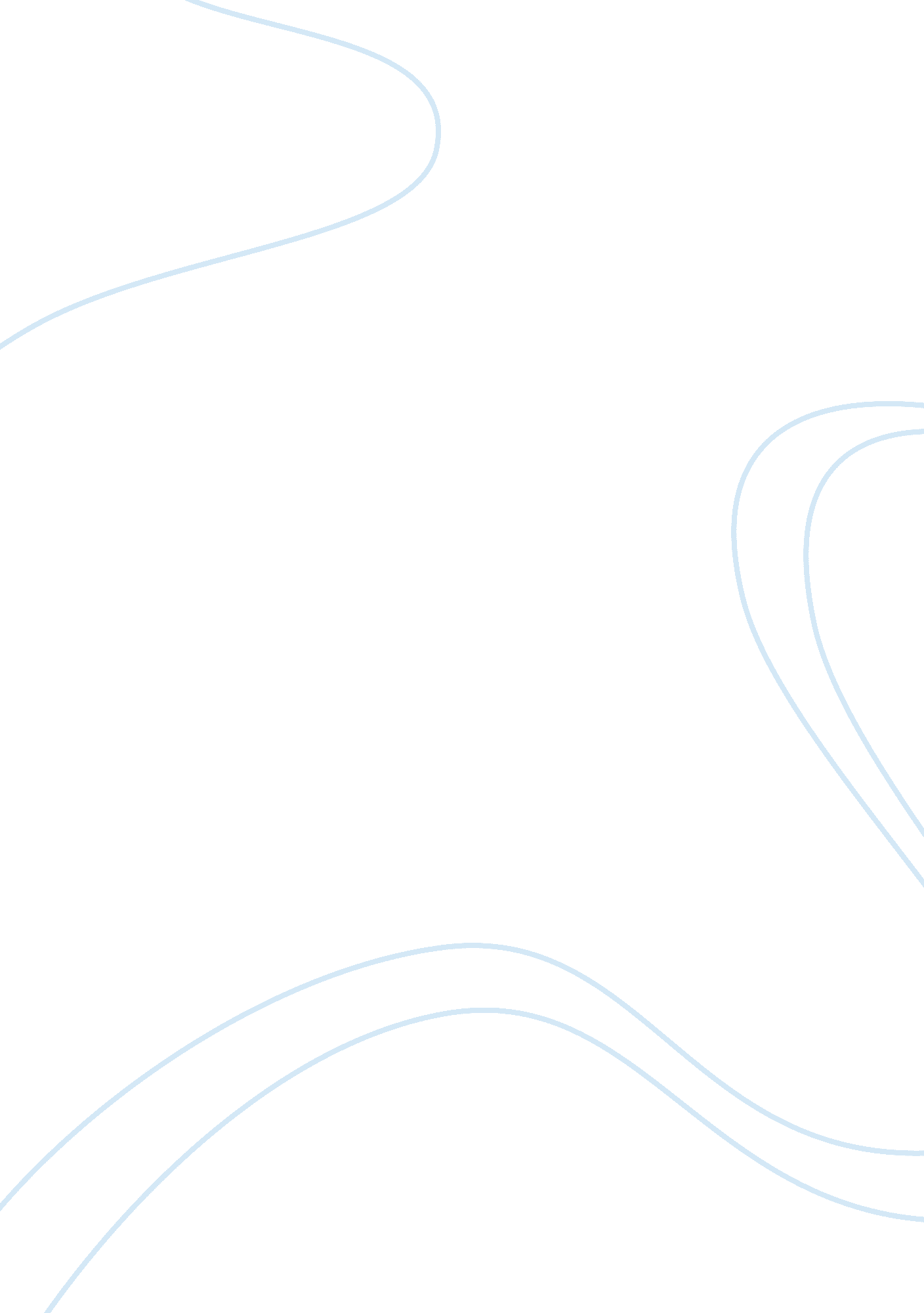 Ppp lesson planEducation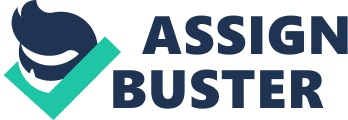 Running head: ppp lesson plan 20th August Can and Can’t Lead in In group activity where the student will play a ball in a circle, the teacher will go around the circle making sure that the students make sentences using can and can’t for example. I can throw the ball to Alice, but I can’t throw the ball to the teacher. For the elementary learners to speak a language with a high degree of proficiency there is need for grammar lesson (Jeremy, 1998). After testing or brainstorming, it is important to teach what they have forgotten for example writing the correct can and can’t sentence. John can fly and Jane can’t walk fast among others. For elementary learners’ verbs like 
Play 
Throw 
Walk 
These verbs are going to be illustrated in practical manner in group activity 
Steps during lesson plan 
Presentation 
The stages involved are presentation, practice and production. In the presentation stage, the objective or the aim of the lesson must be explained in a broader manner. This means that the teacher will explain to the learner what they will learn and the reason behind it. The meaning of verbs like throw, walk, play among others will be provided and pronunciation and form explained well. 
Practice 
The practice stage will help the learners to use the new language that has been introduced, which is the goal. This stage must be done practically so that the learners can have the ability to practice and understand it (Penny, 1988). Using gap filing the student may be given a sentence like Jane throws the ball but Stephen throw the ball. 
Production 
Production stage motivates the learners to communicate well with their colleagues and have the opportunity to experiment the new language (Peter, 1995). I can sing but I can’t pray, I can walk but I can’t run. 
References 
Jeremy, H. 1998. How to Teach English. New York: Longman Press. 
Penny, UR. 1988. Grammar Practice Activities: A Practical Guide for Teachers, Cambridge: Cambridge University Press. 
Peter, W. 1995. Grammar Games and Activities for Teachers. United Kingdom: Penguin Press. 